Попълва се от Патентното ведомство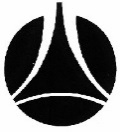 ПАТЕНТНО ВЕДОМСТВОНА РЕПУБЛИКА БЪЛГАРИЯПопълва се от Патентното ведомствоБул. "Д-р Г.М. Димитров" № 52, вх. БСофия 1040Тел. 9701 321, Факс 87 35 258БНБ-ЦУ в лева IBAN BG90 BNBG 9661 3100 1709 01BIC BNBGBGSDБул. "Д-р Г.М. Димитров" № 52, вх. БСофия 1040Тел. 9701 321, Факс 87 35 258БНБ-ЦУ в лева IBAN BG90 BNBG 9661 3100 1709 01BIC BNBGBGSDИСКАНЕ ЗА ВПИСВАНЕ НА ЛИЦЕНЗИОНЕН ДОГОВОР ЗАЗАЯВКА ЗА СЕРТИФИКАТ ЗА  НОВ СОРТ РАСТЕНИЕ      НОВА ПОРОДА ЖИВОТНО(в съответствие с чл. 22 от ЗНСРПЖ)1. ДАННИ  ЗА  ЗАЯВКАТА А. Заявителски номер:                               Б. Наименование:      2. ДАННИ  ЗА  ЛИЦЕНЗОДАТЕЛЯ:А. Трите имена на физическото лице или наименование, вид на юридическото лице и адрес:              ЕИК/ БУЛСТАТ:Б. Трите имена на представляващия юридическото лице:3. данни за лицензополучателя:А. Трите имена на физическото лице или наименование, вид на юридическото лице и адрес:              ЕИК/ БУЛСТАТ:Б. Трите имена на представляващия юридическото лице: В. Адрес на лицензополучателя: Телефон:                                                       е -поща:        5. ДАННИ ВЪВ ВРЪЗКА С ИСКАНОТО ВПИСВАНЕ:А. Вид на лицензията:    - изключителна    - неизключителна    - с право на предоставяне на сублицензияБ. Отстъпването на правото на ползване се отнася до:    - цялата територия на Република България    - част от територията на Република България, а именно:/При необходимост приложете допълнителен лист/          В. Срок на лицензията:      6. ПРИЛОЖЕНИЯ: - 	пълномощно; -	договор или извлечение от него; - 	превод / превод-извлечение на договора; - 		документ за платени такси, съгласно Тарифата за таксите, които се събират от Патентното ведомство.          Подпис/и:                       (име, длъжност)Подписва се от  лицето, подало искането или от представителя по интелектуална собственост, като под подписа се посочват трите имена  и длъжността,  когато искането е подадено от юридическо лице. Когато искането е подадено от едноличен търговец или юридическо лице то се подписва от лицето, което го представлява по закон.Лицето, подало искането, носи отговорност за достоверността на всички приложени документи и преводи.